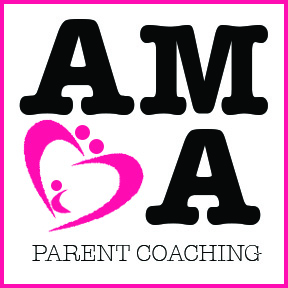 AMA Parent Coaching Client In-Take FormName: ________________________________________________________________________________________Address: _____________________________________________________________________________________City and State: ____________________________________________________Zip Code: ________________Phone Numbers:  home: ________________________work (if applicable): ____________________		           Cell: ________________________________other: _____________________________E-mail: ________________________________________________________________________________________Directions:Please fill in the answers to the questions below. Send or e-mail this form to me before our first coaching session. Thank you.Please describe the reason/s you are seeking parent coaching.After our coaching process is complete, what would you have liked to accomplish?Describe the current roadblocks in the way of the above accomplishment/s.Despite the challenges, what can you appreciate in your current situation?List some of your family’s strengths.List some of your child/children’s strengths. Please include your children’s names and ages.List some of your strengths.Who are your best supporters?How do you take care of yourself so you can parent well?What background information can you provide that you think would be most helpful for me to know? You may attach any number of extra sheets to this questionnaire.